关于门诊医疗费用手工零星报销网上办理试运行的通知根据冀医保字［2022］17号通知要求，自2022年6月15日起在省本级开展门诊医疗费用手工零星报销网上办理试运行工作，通知如下：一、适用范围在正常参保状态下，因异地安置、常驻异地工作、长期异地居住等，在异地未实施医保直接结算而产生的门诊现金医疗费用，主要包括：普通门诊、门诊慢性病、门诊特殊疾病。二、门诊费用报销材料1.医院收费票据2.费用明细3.门诊处方底方4.有效身份证件5.委托他人代办的需要提供代办人有效身份证件以上纸质材料可委托亲属、同事、朋友送达，或通过邮寄的方式，送到中山校区门诊部后方可进行单位审核。三、网上申报操作步骤第一步：登录“河北智慧医保”小程序，在首页“业务办理”中选择“零星报销申报”，进入零星报销申报页面。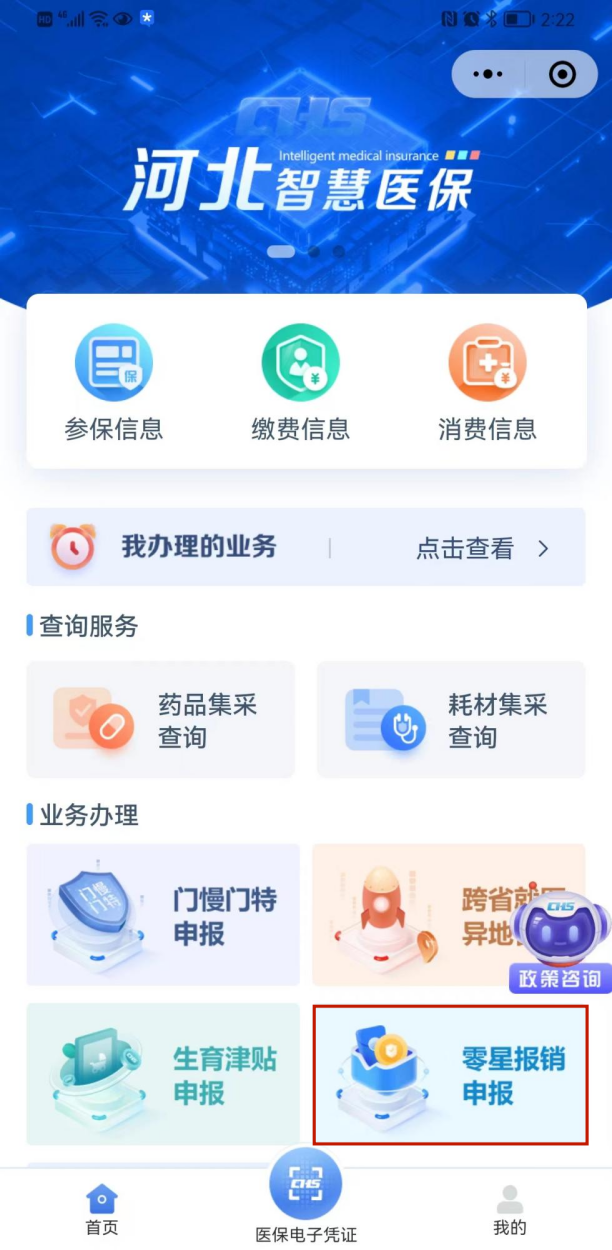 第二步：进入“零星报销申报”页面，根据实际就医情况选择“门诊费用报销”或“住院费用报销”或“生育医疗费用报销”。注意：普通门诊发生的现金费用，可进入“门诊费用报销”模块，医疗类别选择“普通门诊”；门诊慢性病或门诊特殊病发生的现金费用，可进入“门诊费用报销”模块，医疗类别选择“门诊慢特病”；住院或者急诊转住院发生的现金费用，可以进入“住院费用报销”模块；生育医疗发生的现金费用，可以进入“生育医疗费用报销”模块进行申报。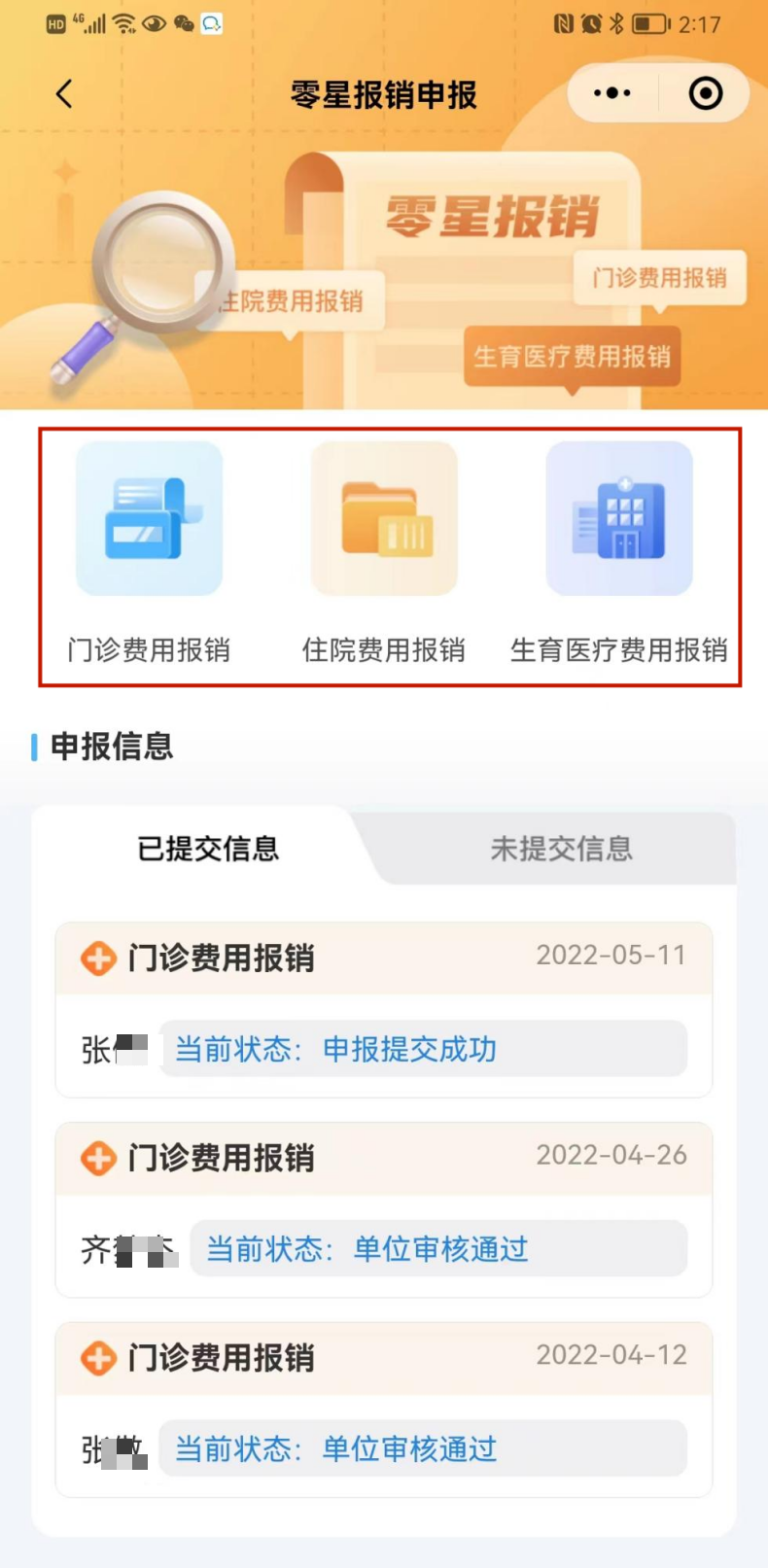 第三步：选择申报人。可为本人申报或帮助他人申报。选择“帮助他人申报”，录入代办人地址、与申报人关系、上传证件照片后，点击“下一步”，通过医保电子凭证或社保卡验证身份后，点击“下一步”；为本人申报的，可选择本人申报，点击“确定”。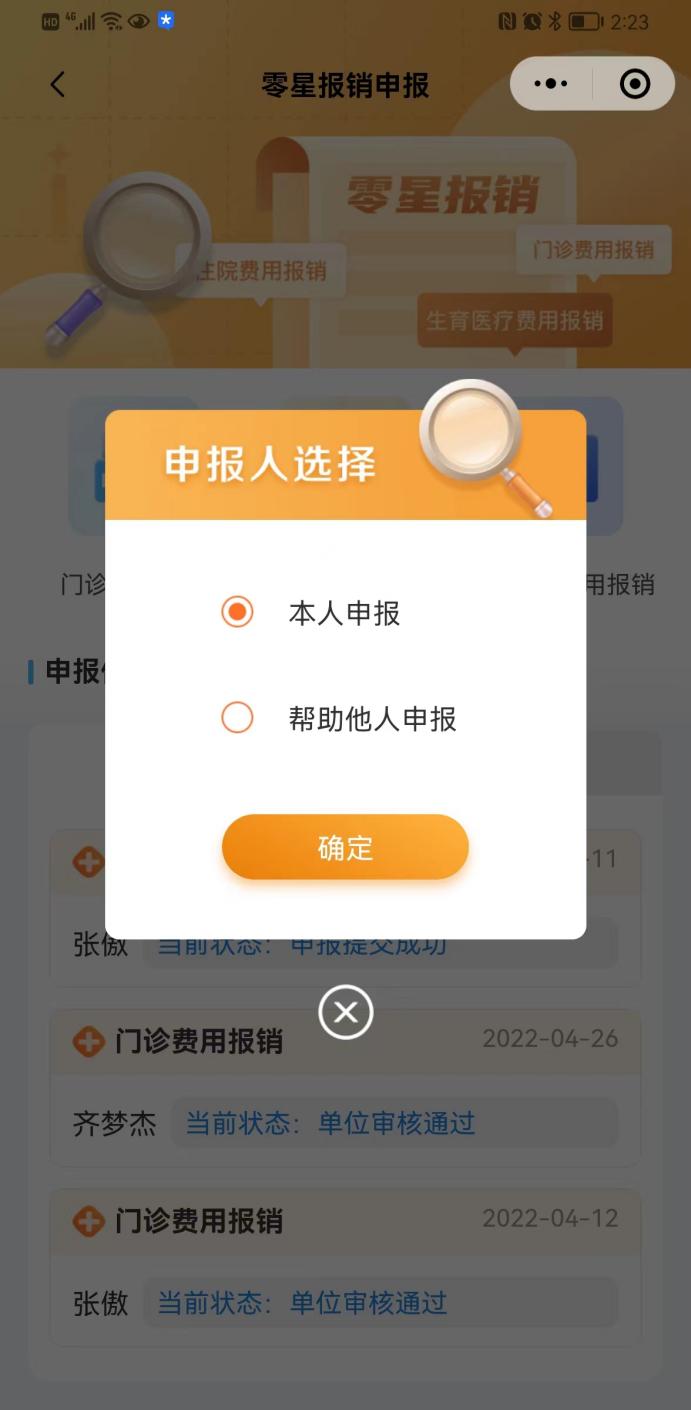 第四步：确认患者信息。请参保人仔细核对申报人员基本信息及银行账号信息，确认无误后，点击“下一步”。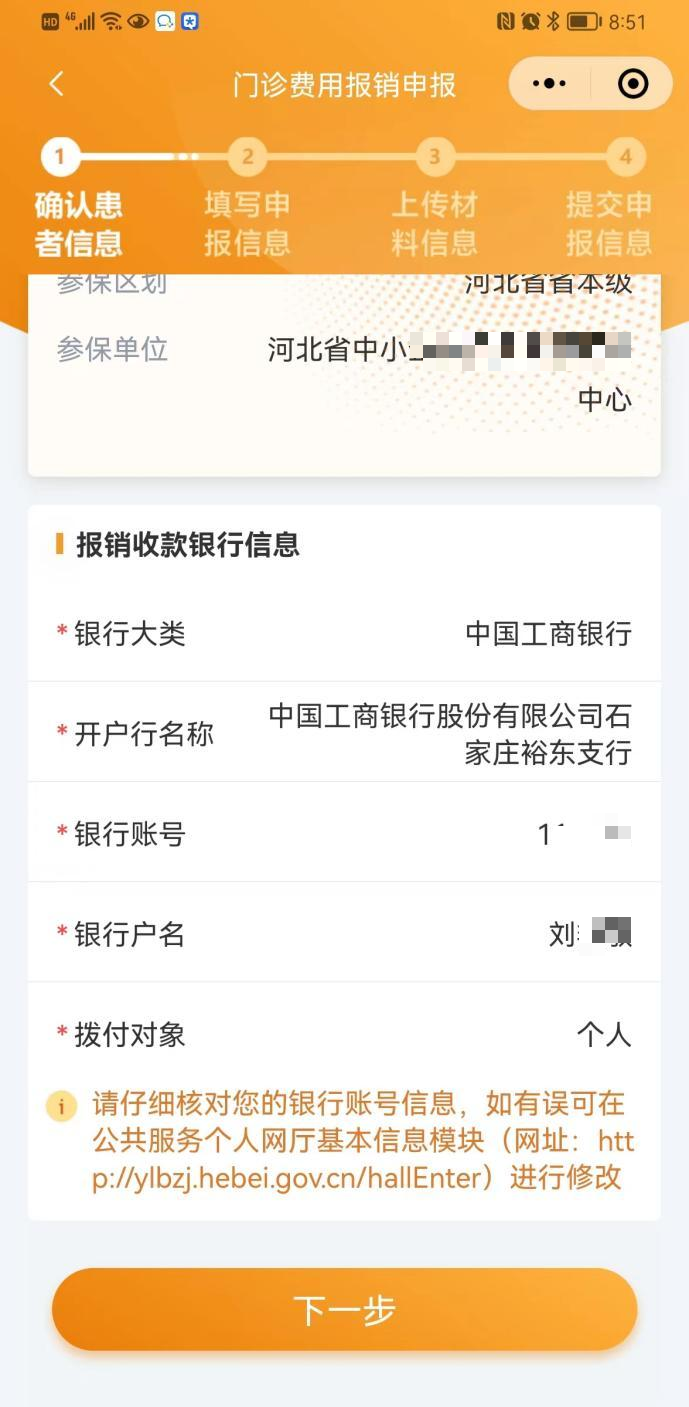 第五步：填写申报信息。在申报信息页面，依次录入就诊开始日期、结束日期、就诊医疗机构、医疗类别等就医基本信息及发票号码，如参保人就医的医院支持医保直接结算，还需填写自费就医情况说明，信息填写完成后，点击“下一步”。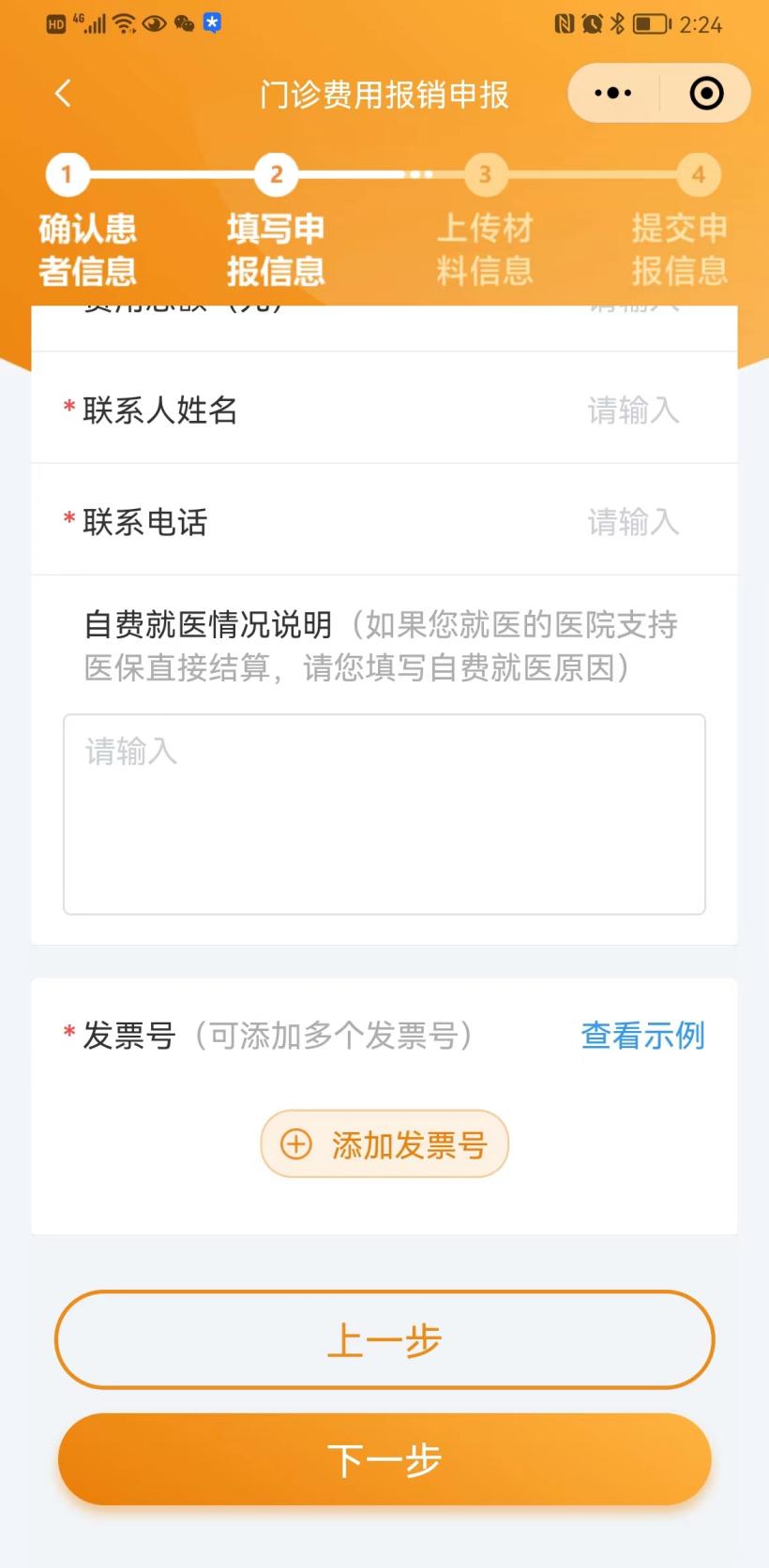 第六步：上传材料信息。根据页面提示依次上传申报材料照片，请确保照片清晰完整，上传完成后，点击“下一步”。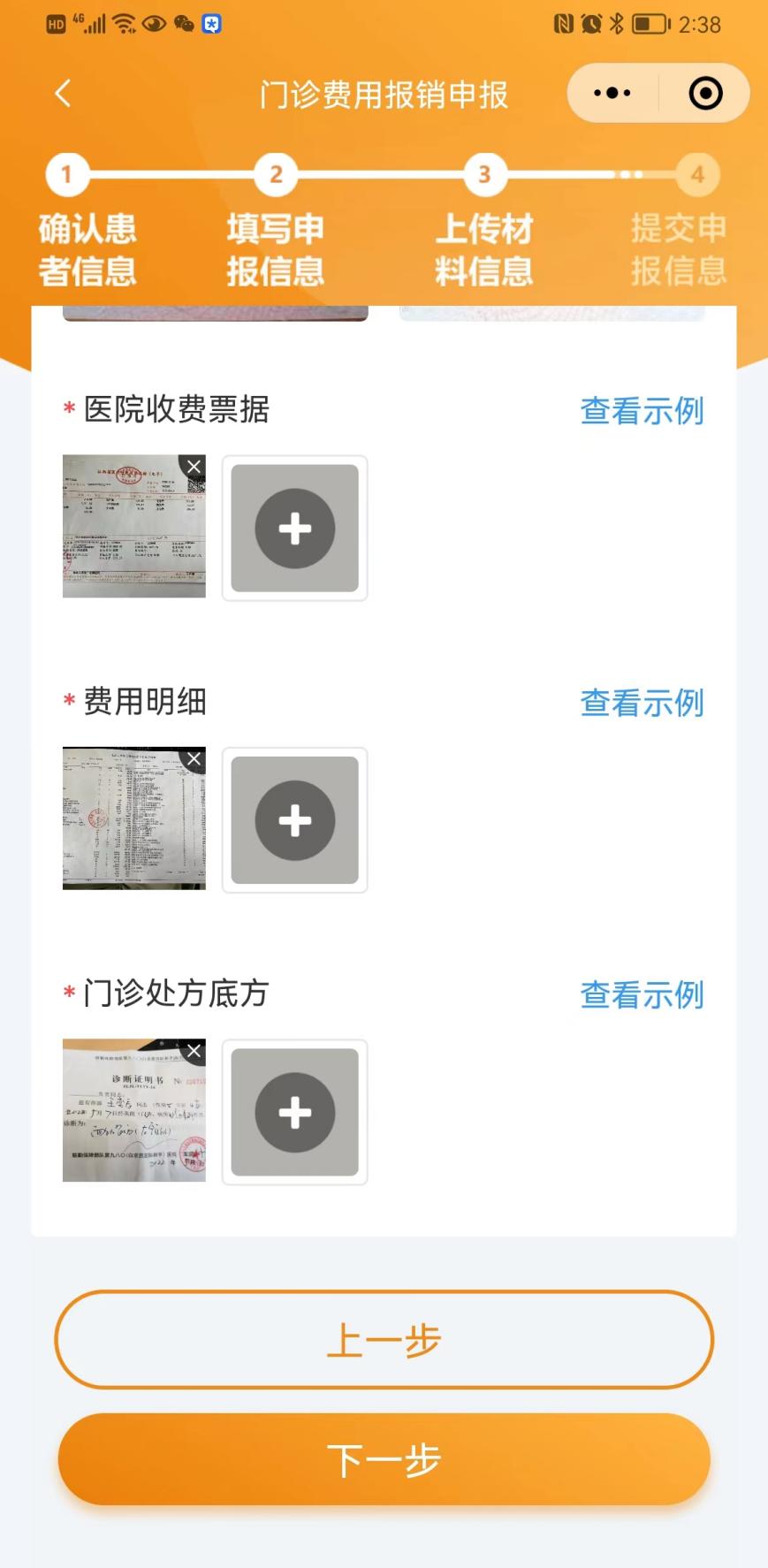 第七步：提交申报信息。请认真核对申报信息和申报材料，核对无误后，点击“提交申报”，申报完成。四、业务办理进度查询参保人可通过两种方式查询业务办理进度。方式一：在“河北智慧医保”小程序首页，点击“我办理的业务”进入页面，可查看业务办理进度。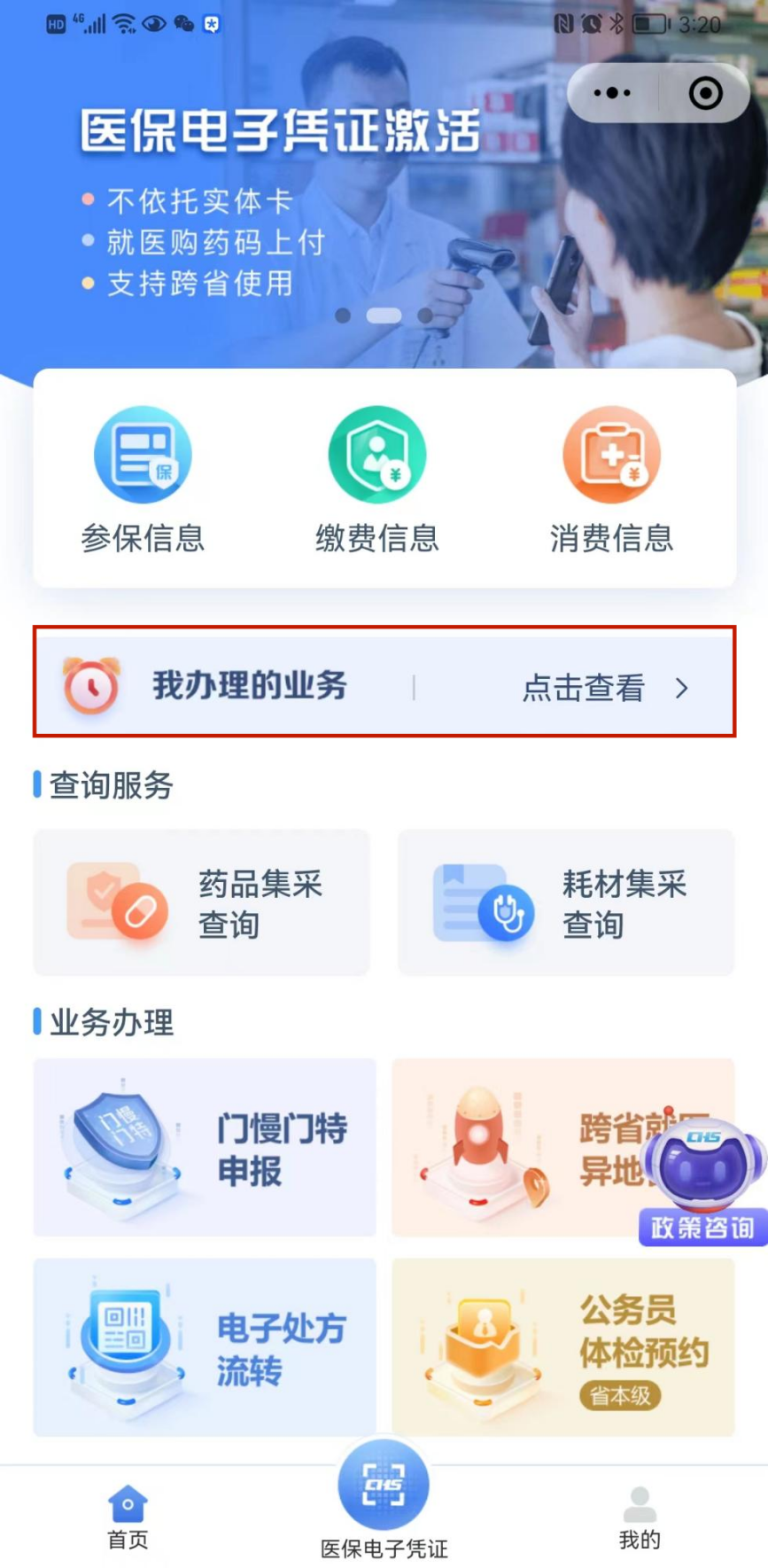 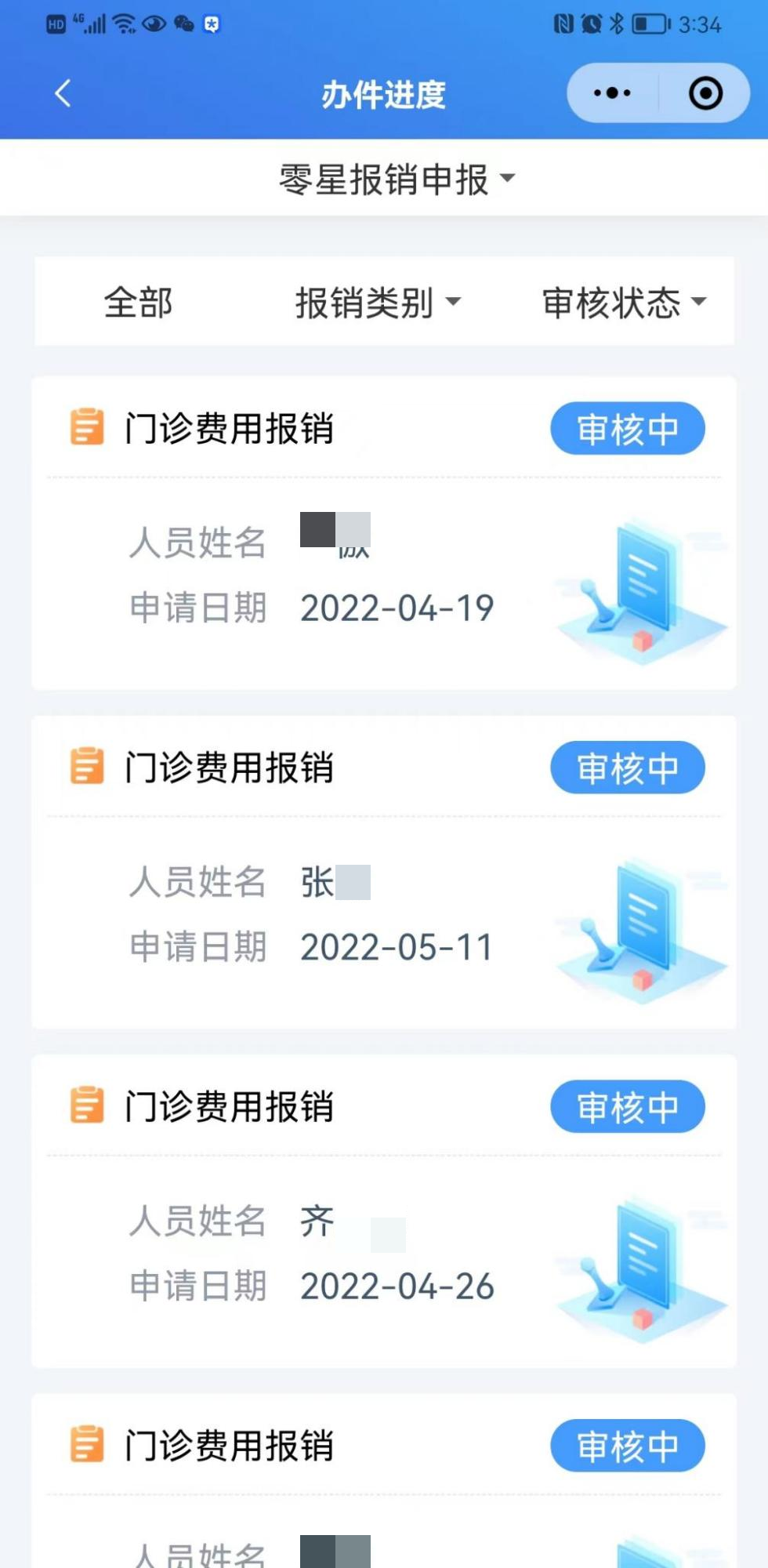 方式二：在“河北智慧医保”小程序首页，点击“零星报销申报”进入页面，在“已提交信息”模块查看业务办理进度。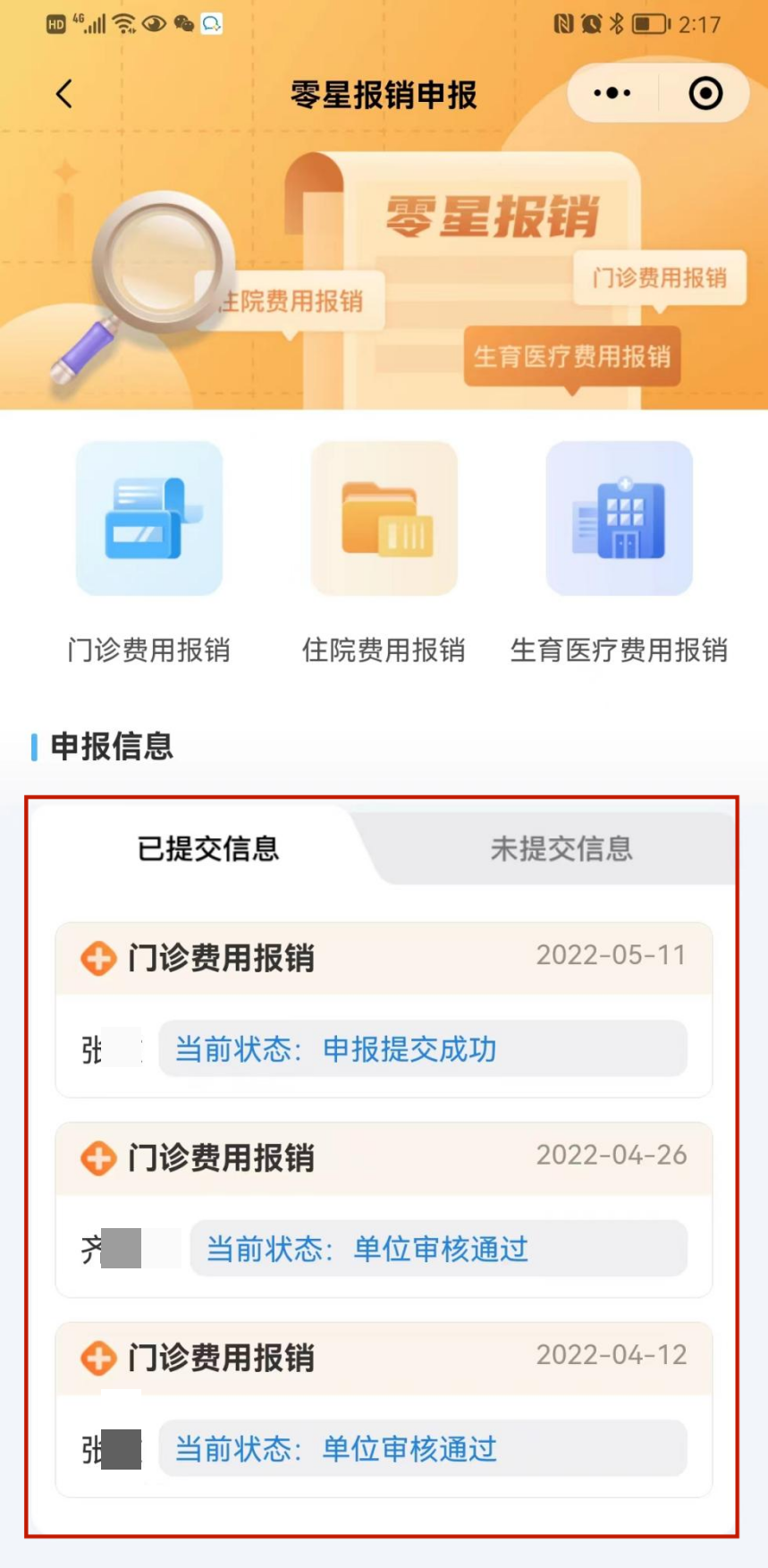 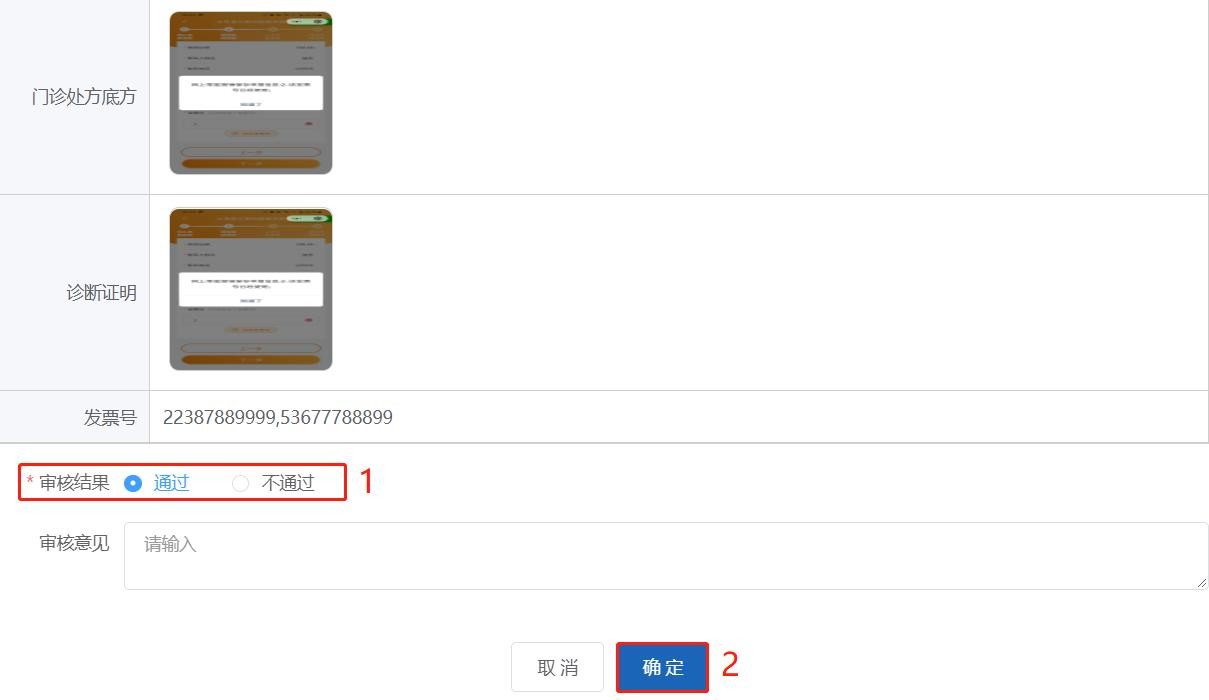 （审核页面）五、注意事项1.请单位及时审核参保人提交的申报材料。2.仔细核对参保人提交的佐证材料，发票等是否清晰。3.审核不通过时及时告知参保人修改申报材料重新申请。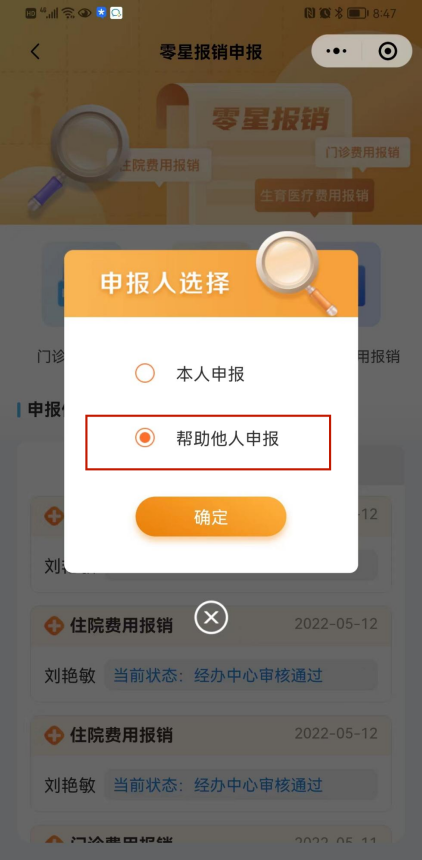 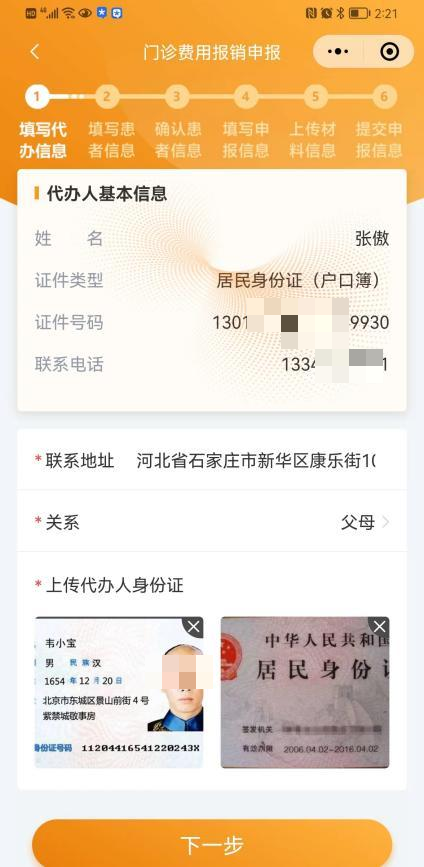 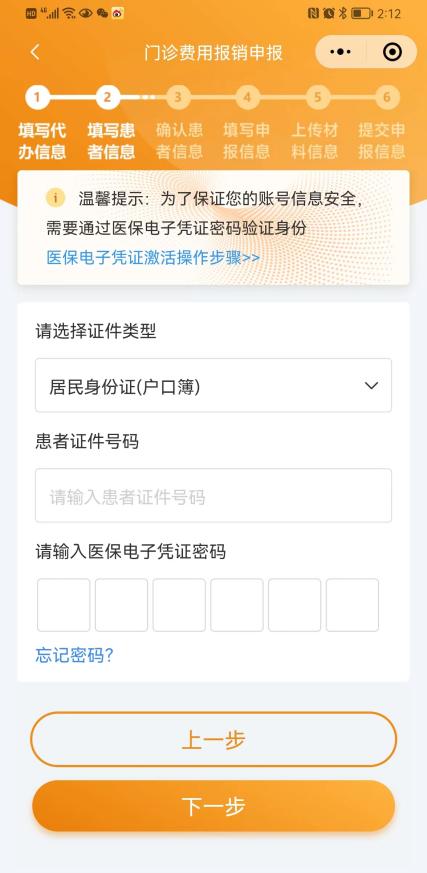 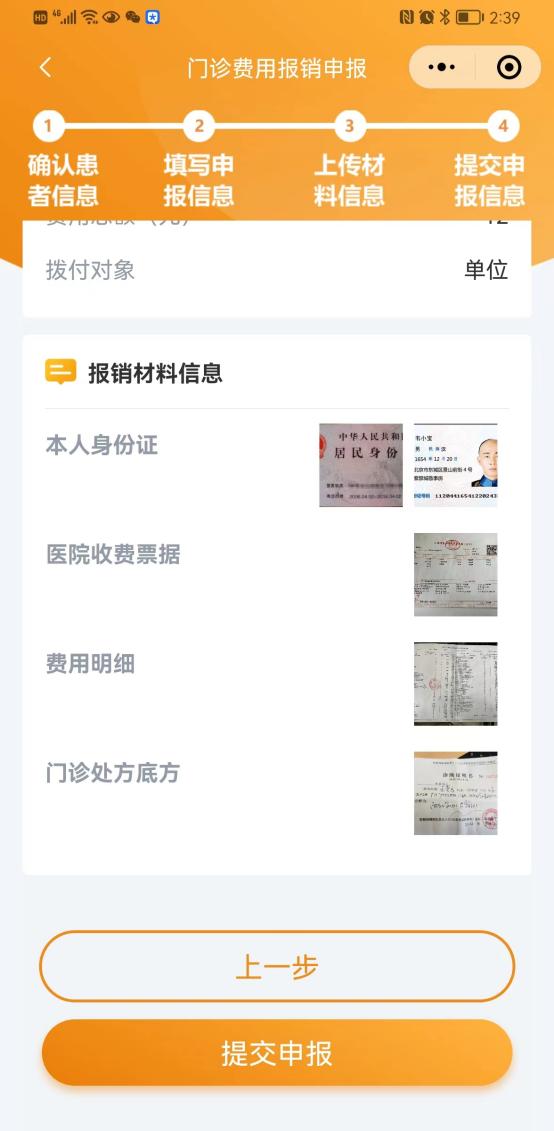 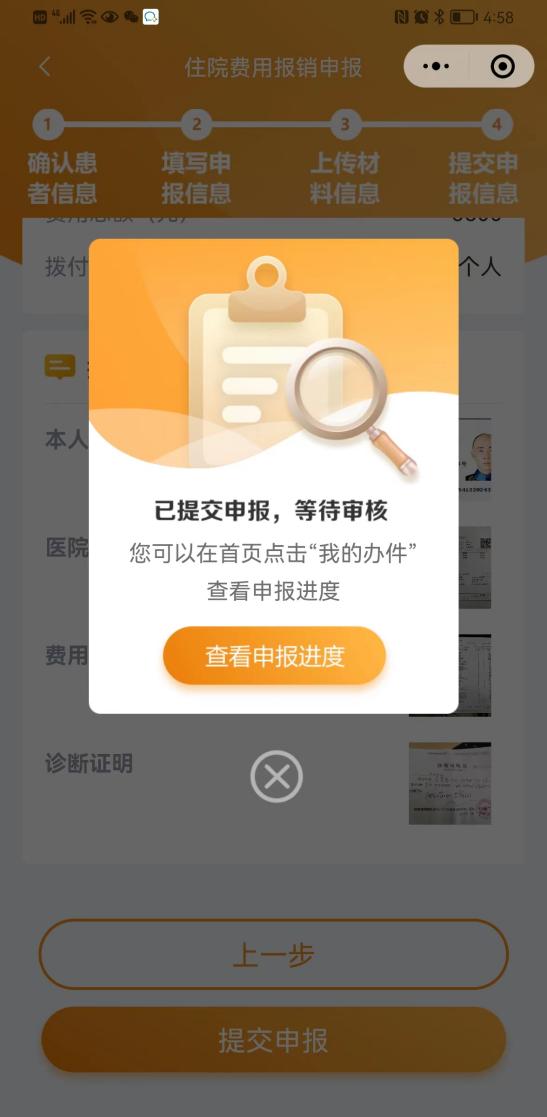 